ABFAHRT Gießen 8:11, Ankunft Ettingshausen 8:52Zug von Gießen nach LichAb Lich Linientaxi nach Ettingshausen nehmen – Telefonnummer 06408-4365, Bestellung Taxi bitte 60 Minuten vor Abfahrt in Lich	Rückfahrt von Lich Richtung Gießen: 18:28, 19:28, 20:28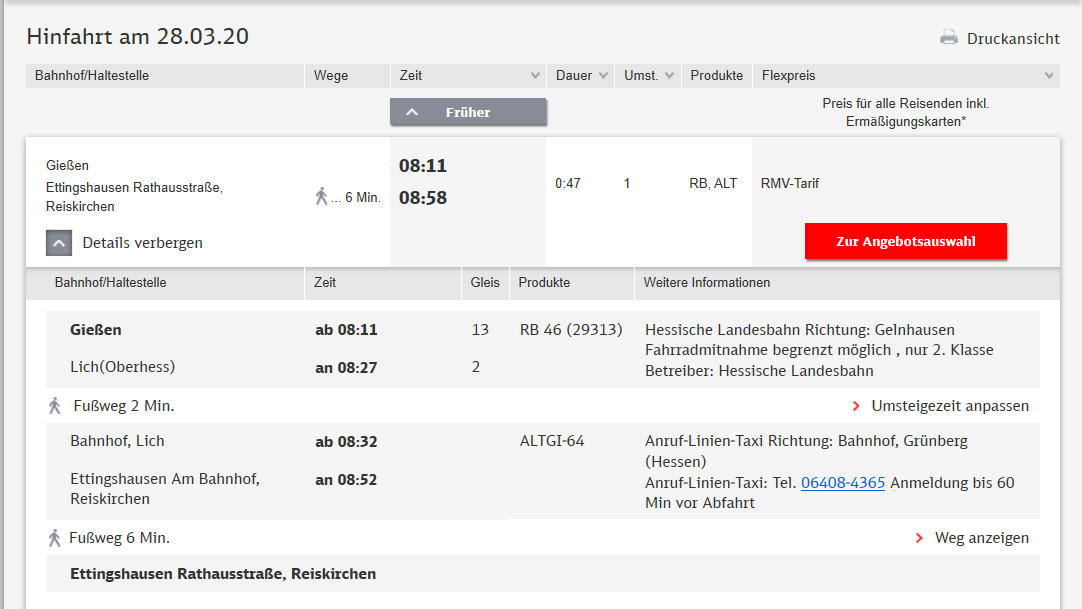 Abfahrt Gießen 08:44, Ankunft Ettingshausen 9:29Zug von Gießen nach ReiskirchenAb Reiskirchen Linientaxi nehmen, Nummer wie oben angegeben.Rückfahrt von Reiskirchen Richtung Gießen: ca. 18:05, 19:05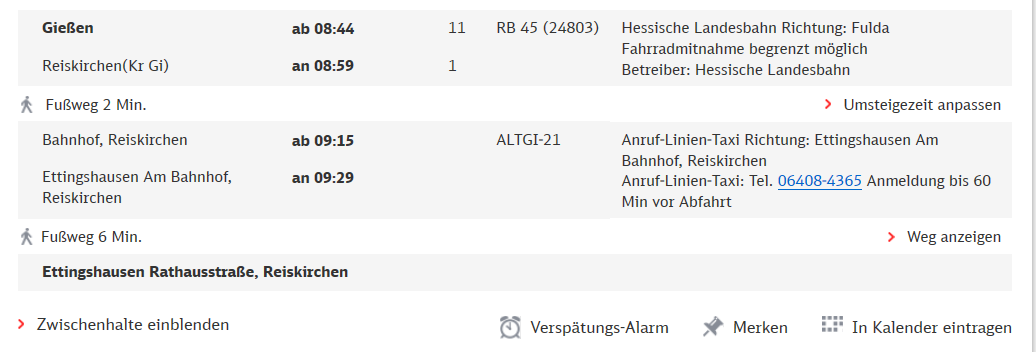 